Р Е Ш Е Н И ЕСовета сельского поселения Уршакский сельсовет муниципального района Аургазинский район Республики БашкортостанОб утверждении положения об участии в профилактике терроризма и экстремизма, а также минимизации и (или) ликвидации последствий проявлений терроризма и экстремизма на территории муниципального образования  сельское поселения Уршакский сельсовет муниципального района                                                    Аургазинского района Республики Башкортостан                                                             В соответствии с требованиями Федерального закона Российской Федерации от 06.10.2003 № 131-ФЗ «Об общих принципах организации местного самоуправления в Российской Федерации», Федерального закона Российской Федерации от 06.03.2006 № 35-ФЗ «О противодействии терроризму», Федерального закона Российский Федерации от 25.07.2002 № 114-ФЗ «О противодействии экстремистской деятельности», Указа Президента Российской Федерации от 15.02.2000 № 116 «О мерах по противодействию терроризму», Уставом сельского поселения Уршакский  сельсовет муниципального района Аургазинский район Республики Башкортостан Совет  сельского поселения Уршакский  сельсовет муниципального района Аургазинский район Республики Башкортостан решил:1. Утвердить Положение  об участие  в профилактике терроризма и экстремизма, а также минимизации и (или) ликвидации последствий проявлений терроризма и экстремизма на территории муниципального образования  сельское поселение   Уршакский    сельсовет  муниципального района Аургазинского  района  Республики Башкортостан сельском поселении    Уршакский сельсовет муниципального района Аургазинского   района  Республики Башкортостан (прилагается).2. Установить, что настоящее решение вступает в силу со дня его официального опубликования и размещении в сети «www urshak. Aurgazy.ru.»   Председатель Советасельского поселения Уршакский  сельсовет          муниципального района       Аургазинский район Республики Башкортостан                                                    Р.И.Абдрахманов                                                                                                          с.Староабсалямово                                                                                                          18 июня 2010 г.№ 222/4                                                                                                             УТВЕРЖДЕНО Решением Совета сельского поселенияУршакский  сельсоветмуниципального районаАургазинский район от «18» июня 2010 г. № 222/4ПОЛОЖЕНИЕоб участии в профилактике терроризма и экстремизма,а также минимизации и (пли) ликвидации последствий проявления терроризма и экстремизма на территории муниципального образованиясельское поселение Уршакский  сельсоветмуниципального района Аургазинский районРеспублики Башкортостан1.	Общие положения1.1. Настоящее Положение разработано в соответствии с требованиями Федерального закона Российской Федерации от 06.10.2003 № 131-ФЗ «Об общих принципах организации местного самоуправления в Российской Федерации», Федерального закона Российской Федерации от 06.03.2006 № 35-ФЗ «О противодействии терроризму», Федерального закона Российский Федерации от 25.07.2002 № 114-ФЗ «О противодействии экстремистской деятельности», Указа Президента Российской Федерации от 15.02.2000 № 116 «О мерах по противодействию терроризму», Уставом сельского поселения Уршакский  сельсовет муниципального района Аургазинский район Республики Башкортостан и определяет цели, задачи и полномочия органов местного самоуправления муниципального	образования сельского поселения Уршакский  сельсовет муниципального района Аургазинский район Республики Башкортостан при участии в деятельности по профилактике терроризма и экстремизма, а также в минимизации и (или) ликвидации последствий проявлений терроризма и экстремизма на территории муниципального	образования сельского поселения Уршакский  сельсовет муниципального района Аургазинский район Республики Башкортостан.1.2. Осуществление вопросов местного значения по участию в профилактике терроризма и экстремизма на территории муниципального образования – сельского поселения Уршакский  сельсовет муниципального района Аургазинский район Республики Башкортостан находится в ведении местной администрации  сельского поселения Уршакский  сельсовет муниципального района Аургазинский район Республики Башкортостан (далее по тексту – Администрация).1.3. При осуществлении мероприятий по участию в профилактике терроризма и экстремизма Администрация руководствуется Конституцией Российской Федерации, федеральными законами, Уставом муниципального района Аургазинский район Республики Башкортостан, Уставом сельского поселения Уршакский  сельсовет муниципального района Аургазинский район Республики Башкортостан, решениями муниципального
совета сельского поселения Уршакский  сельсовет муниципального района Аургазинский район Республики Башкортостан.1.4. Жители сельского поселения Уршакский сельсовет муниципального района Аургазинский район Республики Башкортостан могут привлекаться к участию в профилактике терроризма и экстремизма, а также минимизации и (или) ликвидации последствий проявлений терроризма и экстремизма в границах сельского поселения Уршакский  сельсовет муниципального района Аургазинский район Республики Башкортостан2.	Цели и задачи органов местного самоуправления муниципального образования2.1.	Основными    целями    при    участии в профилактике    терроризма    и экстремизма,    а    также    минимизации    и	(или)    ликвидации    последствий
проявления    терроризма    и    экстремизма	па   территории    муниципального
образования являются:2.1.1.	Противодействие  терроризму  и  экстремизму,  а  также  защита  жизни граждан,     проживающих     на     территории     муниципального     образования сельского поселения Уршакский  сельсовет муниципального района Аургазинский район Республики Башкортостан от террористических и экстремистских актов.2.1.2 Уменьшение проявлений экстремизма и негативного отношения к лицам других национальностей и религиозных конфессий.2.1.3. Формирования у граждан, проживающих на территории сельского поселения Уршакский  сельсовет муниципального района Аургазинский район Республики Башкортостан, внутренней   потребности   в   толерантном   поведении   к   людям других   национальностей   и   религиозных   конфессий   на   основе   ценностей многонационального    российского    общества,    культурного    самосознания, принципов соблюдения прав и свобод человека.2.1.4. Формирование толерантности и межэтнической культуры в молодежной среде, профилактика агрессивного поведения.2.2.	Для достижения указанных целей необходимо решение следующих задач:2.2.1. Информирование населения муниципального образования по вопросам противодействия терроризму и экстремизму.2.2.2. Содействие правоохранительным органам в выявлении правонарушений и преступлений данной категории, а также ликвидации их последствий.2.2.3. Пропаганда толерантного поведения к людям других национальностей и религиозных конфессий.2.2.4. Воспитательная работа среди детей и молодежи, направленная на устранение причин и условий, способствующих совершению действии экстремистского характера.2.2.5. Недопущение наличия свастики и иных элементов экстремистской направленности на объектах инфраструктуры сельского поселения Уршакский  сельсовет муниципального района Аургазинский район Республики Башкортостан.3. Основные, направления участия органов местного самоуправленияв профилактике терроризма и экстремизма на территории сельского поселения Уршакский  сельсовет муниципального района Аургазинский район Республики Башкортостан3.1. Совместно с администрацией	муниципального района Аургазинский район Республики Башкортостан проведение работы по следующим направлениям:3.1.1. Организация и проведение тематических занятий со школьниками, направленных на гармонизацию межэтнических и межкультурных отношении, профилактику проявлений ксенофобии и укрепление толерантности (конкурс социальной рекламы, лекции, вечера вопросов и ответов, консультации, показ учебных фильмов и т.д.).3.1.2. Организация и проведение занятий с детьми дошкольного возраста, на которых   планируется   проводить   игры,   викторины   и   иные   мероприятия,
направленные  па  формирование  уважения,  принятие  и   понимание богатого
многообразия культур народов, населяющих Аургазинский район, их традиций и
этнических ценностей.3.1.3. Оборудование информационных уличных стендов и размещение на них информации    (в    том     числе    оперативной    информации)    для     населения сельского поселения Уршакский  сельсовет муниципального района Аургазинский район Республики Башкортостан по   вопросам   противодействия   терроризму   и экстремизму.3.1.4. Организация     и     проведение     пропагандистских     и     агитационных мероприятий   (разработка,   и   распространение   памяток,   листовок,   пособии) среди населения сельского поселения Уршакский  сельсовет муниципального района Аургазинский район Республики Башкортостан.3.1.5. Приобретение и использование учебно-наглядных пособий, видеофильмов по тематике толерантного поведения к людям других национальностей и религиозных конфессий, антитеррористической и антиэкстремистской направленности в целях укрепления толерантности, формирования уважительного отношения населения сельского поселения Уршакский  сельсовет муниципального района Аургазинский район Республики Башкортостан к культуре и традициям народов, населяющих Аургазинский район.3.1.6.	Проведение   разъяснительной   работы   с   молодежью   в   форме   бесед, семинаров.3.1.7.	Разъяснение    населению    муниципального    образования     понятий     и терминов,    содержащихся    в   действующем    законодательстве,    касающихся ответственности   за   действия,   направленные   на   возбуждение   социальной, расовой,   национальной   и   религиозной   розни   в   средствах массовой информации и на сайте администрации сельского поселения Уршакский  сельсовет муниципального района Аургазинский район Республики Башкортостан в сети «Интернет».3.1.8. Проверка объектов муниципальной собственности на предмет наличия свастики и иных элементов экстремистской направленности,3.	Компетенция органа местного самоуправления сельского поселения Уршакский  сельсоветмуниципального района Аургазинский район Республики Башкортостан4.1. Муниципальный Совет сельского поселения Уршакский  сельсовет муниципального района Аургазинский район Республики Башкортостан:4.1.1. Принимает решения по вопросам участия в профилактике терроризма и экстремизма,    а    также    минимизации    и    (или)    ликвидации    последствий проявлений     терроризма     и     экстремизма     в границах сельского поселения Уршакский сельсовет муниципального района Аургазинский район Республики Башкортостан.4.1.2. Изучает общественное мнение, политические, социально-экономические и иные  процессы на территории сельского поселения Уршакский сельсовет муниципального района Аургазинский район Республики Башкортостан, оказывающие влияние на ситуацию в области противодействия терроризму и экстремизму.4.1.3.	Предусматривает ежегодно при утверждении бюджета сельского поселения Уршакский  сельсовет муниципального района Аургазинский район Республики Башкортостан расходы для реализации    долгосрочной целевой программы мероприятий по профилактике     терроризма     и     экстремизма,     а    также минимизация   и   (или)   ликвидации   последствий   проявления   терроризма   и экстремизма на территории сельского поселения Уршакский  сельсовет муниципального района Аургазинский район Республики Башкортостан (далее по тексту - «Программа»).4.1.4. Ведет разъяснительную работу во время приема граждан о необходимости толерантного отношения к лицам других национальностей и религиозных конфессий.4.1.5. Принимает решение об участии в деятельности межведомственной рабочей группы по работе с проявлениями экстремистской деятельности при прокуратуре Аургазинского района Республики Башкортостан.4.1.6. Принимает решение об участии в деятельности межведомственной антитеррористической комиссии при администрации муниципального района Аургазинский район Республики Башкортостан.4.2. Администрация:4.2.1. Запрашивает и получает от исполнительных органов государственной власти Республики Башкортостан информацию, документы и материалы, необходимые для реализации мероприятий Программы.4.2.2. Осуществляет профилактическую работу во взаимодействии с иными исполнительными    органами    государственной    власти    Республики Башкортостан, общественными объединениями, жителями муниципального образования – сельского поселения Уршакский  сельсовет муниципального района Аургазинский район Республики Башкортостан. 4.2.3. Создаёт рабочую группу для формирования Программы.4.2.4. Готовит предложения в Программу.4.2.5. Реализует Программу.4.2.6. Предусматривает     ежегодно      при      подготовке      проекта     бюджета сельского поселения Уршакский  сельсовет муниципального района Аургазинский район Республики Башкортостан расходы для реализации долгосрочной целевом программы мероприятий по профилактике терроризма и экстремизма, а также минимизации   к   (или)   ликвидации   последствий   проявления   терроризма   и экстремизма на территории сельского поселения Уршакский  сельсовет муниципального района Аургазинский район Республики Башкортостан. 4.2.7.	Ежегодно     представляет     муниципальному     совету     информацию о выполнении целевых и ведомственных программ в рамках ежегодного отчета о деятельности Администрации.Примечание:п.   1.4. - жители  сельского поселения Уршакский  сельсовет муниципального района Аургазинский район Республики Башкортостан не являются субъектами противодействия экстремизму и терроризму.Башkортостан РеспубликаhыАуыргазы районы муниципаль районыныn Oршeк ауыл Советы ауыл  билeмehе Советы453477, Ауырfазы районы, Иcке Eпсeлeм ауылы.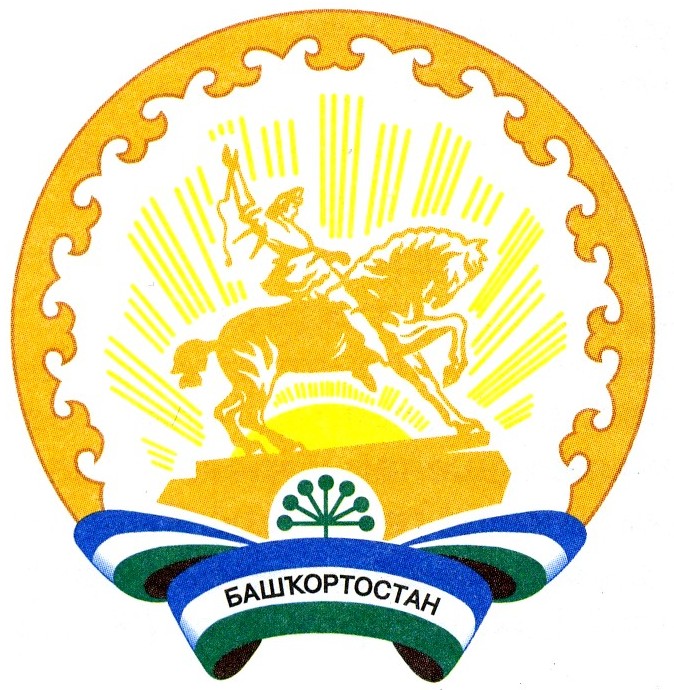 Республика БашкортостанСовет сельского поселения Уршакский сельсовет муниципального районаАургазинский район453477, Аургазинский район, с.Староабсалямово. Тел. 2-71-31